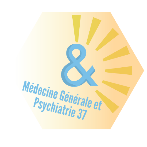 Merci de retourner ce formulaire à la chargée de liaison :   liaison.mg.psy@chu-tours.mssante.fr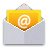    06.31.72.81.65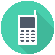 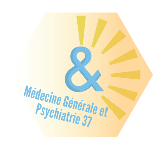 Psychothérapie de groupe« Dépression »Date de la demande :RENSEIGNEMENTS CONCERNANT LE MEDECIN DEMANDEUR :Nom et Prénom :  Fonction :  Téléphone :  Mail :  Adresse :  Moyen de communication privilégié :    Tél         Mail           Courrier   Le patient concerné est informé de la demande et a donné son accord :     Oui       Non  Nom et prénom du médecin traitant si différent du demandeur : RENSEIGNEMENTS CONCERNANT LE PATIENT :Nom et Prénom :                                       Date de naissance :    Homme         Femme Adresse :  Tél :  E-mail :  N° Sécurité Sociale : Profession : PROFESSIONNELS / STRUCTURES / SERVICES / ÉQUIPES SPÉCIALISÉES PROFESSIONNELS / STRUCTURES / SERVICES / ÉQUIPES SPÉCIALISÉES PROFESSIONNELS / STRUCTURES / SERVICES / ÉQUIPES SPÉCIALISÉES Type (PSL, SSIAD, SAAD, EMLA PCPE, CMP…)Nom et Prénom du professionnel référentCoordonnéesEst-ce que le patient que vous orientez a déjà participé à une psychothérapie de groupe ?                                     Oui              Non  Concernant les troubles dont souffre le patient, quelle est votre hypothèse diagnostique ?Avec l’accord du patient, pouvez nous transmettre 2 à 3 éléments significatifs de l’histoire de la maladie ?  Quelle est la date du début des troubles ?  Le patient a-t-il eu des épisodes de rechute ?  Le patient a-t-il des suivis en cours ?                 Psychiatre        Psychologue        Autres     précisez :  Le patient a-t-il des traitements psychotropes en cours ?      Oui                  Non     Précisez :  Le patient a-t-il été hospitalisé en clinique ou en psychiatrie publique ? Hospitalisation complète :   Oui    Non   Date :  Hospitalisation de jour :       Oui    Non   Date : Hospitalisation de nuit :       Oui    Non   Date :Selon vous, quels seraient les réticences du patient à participer à une psychothérapie de groupe (par ex : mobilité, comorbidités somatiques, difficultés de compréhension, anxiété sociale trop massive, difficultés d’adaptation …) ? Quelles sont les motivations du patient pour participer à un groupe ?Quelles sont vos attentes concernant cette prise en charge pour ce patient ? Est-ce que le patient que vous orientez a déjà participé à une psychothérapie de groupe ?                                     Oui              Non  Concernant les troubles dont souffre le patient, quelle est votre hypothèse diagnostique ?Avec l’accord du patient, pouvez nous transmettre 2 à 3 éléments significatifs de l’histoire de la maladie ?  Quelle est la date du début des troubles ?  Le patient a-t-il eu des épisodes de rechute ?  Le patient a-t-il des suivis en cours ?                 Psychiatre        Psychologue        Autres     précisez :  Le patient a-t-il des traitements psychotropes en cours ?      Oui                  Non     Précisez :  Le patient a-t-il été hospitalisé en clinique ou en psychiatrie publique ? Hospitalisation complète :   Oui    Non   Date :  Hospitalisation de jour :       Oui    Non   Date : Hospitalisation de nuit :       Oui    Non   Date :Selon vous, quels seraient les réticences du patient à participer à une psychothérapie de groupe (par ex : mobilité, comorbidités somatiques, difficultés de compréhension, anxiété sociale trop massive, difficultés d’adaptation …) ? Quelles sont les motivations du patient pour participer à un groupe ?Quelles sont vos attentes concernant cette prise en charge pour ce patient ? Est-ce que le patient que vous orientez a déjà participé à une psychothérapie de groupe ?                                     Oui              Non  Concernant les troubles dont souffre le patient, quelle est votre hypothèse diagnostique ?Avec l’accord du patient, pouvez nous transmettre 2 à 3 éléments significatifs de l’histoire de la maladie ?  Quelle est la date du début des troubles ?  Le patient a-t-il eu des épisodes de rechute ?  Le patient a-t-il des suivis en cours ?                 Psychiatre        Psychologue        Autres     précisez :  Le patient a-t-il des traitements psychotropes en cours ?      Oui                  Non     Précisez :  Le patient a-t-il été hospitalisé en clinique ou en psychiatrie publique ? Hospitalisation complète :   Oui    Non   Date :  Hospitalisation de jour :       Oui    Non   Date : Hospitalisation de nuit :       Oui    Non   Date :Selon vous, quels seraient les réticences du patient à participer à une psychothérapie de groupe (par ex : mobilité, comorbidités somatiques, difficultés de compréhension, anxiété sociale trop massive, difficultés d’adaptation …) ? Quelles sont les motivations du patient pour participer à un groupe ?Quelles sont vos attentes concernant cette prise en charge pour ce patient ? 